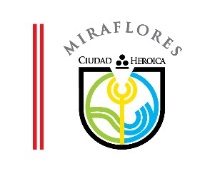 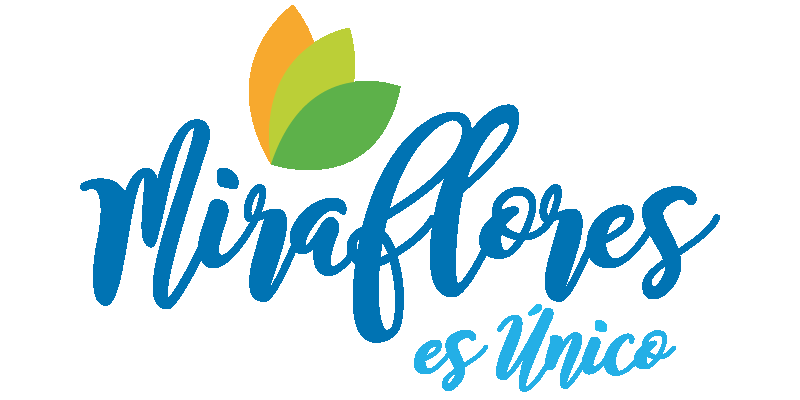 Primera Audiencia Pública
RENDICIÓN DE CUENTAS 
MUNICIPALIDAD DE MIRAFLORESPrimera Audiencia Pública
RENDICIÓN DE CUENTAS 
MUNICIPALIDAD DE MIRAFLORESPrimera Audiencia Pública
RENDICIÓN DE CUENTAS 
MUNICIPALIDAD DE MIRAFLORESPrimera Audiencia Pública
RENDICIÓN DE CUENTAS 
MUNICIPALIDAD DE MIRAFLORESPrimera Audiencia Pública
RENDICIÓN DE CUENTAS 
MUNICIPALIDAD DE MIRAFLORESPrimera Audiencia Pública
RENDICIÓN DE CUENTAS 
MUNICIPALIDAD DE MIRAFLORESPrimera Audiencia Pública
RENDICIÓN DE CUENTAS 
MUNICIPALIDAD DE MIRAFLORESPrimera Audiencia Pública
RENDICIÓN DE CUENTAS 
MUNICIPALIDAD DE MIRAFLORESPrimera Audiencia Pública
RENDICIÓN DE CUENTAS 
MUNICIPALIDAD DE MIRAFLORESPrimera Audiencia Pública
RENDICIÓN DE CUENTAS 
MUNICIPALIDAD DE MIRAFLORESPrimera Audiencia Pública
RENDICIÓN DE CUENTAS 
MUNICIPALIDAD DE MIRAFLORESPrimera Audiencia Pública
RENDICIÓN DE CUENTAS 
MUNICIPALIDAD DE MIRAFLORESPrimera Audiencia Pública
RENDICIÓN DE CUENTAS 
MUNICIPALIDAD DE MIRAFLORESPrimera Audiencia Pública
RENDICIÓN DE CUENTAS 
MUNICIPALIDAD DE MIRAFLORESPrimera Audiencia Pública
RENDICIÓN DE CUENTAS 
MUNICIPALIDAD DE MIRAFLORESFORMATO DE PREGUNTAS
PARA PARTICIPANTES REGISTRADOSFORMATO DE PREGUNTAS
PARA PARTICIPANTES REGISTRADOSFORMATO DE PREGUNTAS
PARA PARTICIPANTES REGISTRADOSFORMATO DE PREGUNTAS
PARA PARTICIPANTES REGISTRADOSFORMATO DE PREGUNTAS
PARA PARTICIPANTES REGISTRADOSFORMATO DE PREGUNTAS
PARA PARTICIPANTES REGISTRADOSFORMATO DE PREGUNTAS
PARA PARTICIPANTES REGISTRADOSFORMATO DE PREGUNTAS
PARA PARTICIPANTES REGISTRADOSFORMATO DE PREGUNTAS
PARA PARTICIPANTES REGISTRADOSFORMATO DE PREGUNTAS
PARA PARTICIPANTES REGISTRADOSFORMATO DE PREGUNTAS
PARA PARTICIPANTES REGISTRADOSFORMATO DE PREGUNTAS
PARA PARTICIPANTES REGISTRADOSFORMATO DE PREGUNTAS
PARA PARTICIPANTES REGISTRADOSFORMATO DE PREGUNTAS
PARA PARTICIPANTES REGISTRADOSFORMATO DE PREGUNTAS
PARA PARTICIPANTES REGISTRADOSNombres y Apellidos:Nombres y Apellidos:Nombres y Apellidos:Nombres y Apellidos:Nombres y Apellidos:Nombres y Apellidos:Nombres y Apellidos:Nombres y Apellidos:Nombres y Apellidos:Nombres y Apellidos:DNI / CE:DNI / CE:DNI / CE:DNI / CE:DNI / CE:Tema:Tema:Tema:Tema:Tema:Tema:Tema:Tema:Tema:Tema:Tema:Tema:Tema:Tema:Tema:Pregunta:Pregunta:Pregunta:Pregunta:Pregunta:Pregunta:Pregunta:Pregunta:Pregunta:Pregunta:Pregunta:Pregunta:Pregunta:Pregunta:Pregunta:E-M@IL:ENVÍAR HASTA 27 MAYO DE 2022 al Email:
rendiciondecuentas@miraflores.gob.peENVÍAR HASTA 27 MAYO DE 2022 al Email:
rendiciondecuentas@miraflores.gob.peENVÍAR HASTA 27 MAYO DE 2022 al Email:
rendiciondecuentas@miraflores.gob.peENVÍAR HASTA 27 MAYO DE 2022 al Email:
rendiciondecuentas@miraflores.gob.peENVÍAR HASTA 27 MAYO DE 2022 al Email:
rendiciondecuentas@miraflores.gob.peENVÍAR HASTA 27 MAYO DE 2022 al Email:
rendiciondecuentas@miraflores.gob.peENVÍAR HASTA 27 MAYO DE 2022 al Email:
rendiciondecuentas@miraflores.gob.peENVÍAR HASTA 27 MAYO DE 2022 al Email:
rendiciondecuentas@miraflores.gob.peENVÍAR HASTA 27 MAYO DE 2022 al Email:
rendiciondecuentas@miraflores.gob.peENVÍAR HASTA 27 MAYO DE 2022 al Email:
rendiciondecuentas@miraflores.gob.peENVÍAR HASTA 27 MAYO DE 2022 al Email:
rendiciondecuentas@miraflores.gob.peENVÍAR HASTA 27 MAYO DE 2022 al Email:
rendiciondecuentas@miraflores.gob.peENVÍAR HASTA 27 MAYO DE 2022 al Email:
rendiciondecuentas@miraflores.gob.peENVÍAR HASTA 27 MAYO DE 2022 al Email:
rendiciondecuentas@miraflores.gob.peENVÍAR HASTA 27 MAYO DE 2022 al Email:
rendiciondecuentas@miraflores.gob.pe